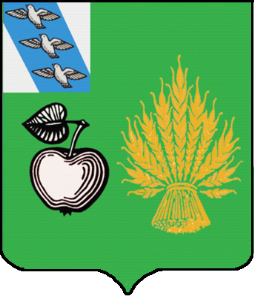 АДМИНИСТРАЦИЯБЕЛОВСКОГО РАЙОНА КУРСКОЙ ОБЛАСТИП О С Т А Н О В Л Е Н И Еот 28.06.2022 г. № 558307910 Курская область, сл. БелаяВ соответствии с нормами действующего законодательства Российской Федерации, руководствуясь Уставом муниципального района «Беловский район» Курской области, на основании Решения Представительного собрания Беловского района Курской области от 16.12.2021 года № IV-20/1 «О бюджете муниципального района «Беловский район» на 2022 год и плановый период 2023-2024 годов» (в редакции решения № IV-25/2 от 21.06.2022г.), в целях реализации мероприятий, предусмотренных муниципальной программой «Обеспечение доступным и комфортным жильем и коммунальными услугами населения Беловского района Курской области», Администрация Беловского района Курской области ПОСТАНОВЛЯЕТ:1.Осуществить бюджетные инвестиции в строительство (реконструкция) объекта муниципальной собственности муниципального района «Беловский район» Курской области, указанного в приложении к настоящему постановлению.2.Определить Администрацию Беловского района Курской области – заказчиком по строительству (реконструкции) объекта, указанного в приложении к настоящему постановлению.3. Контроль за исполнением настоящего постановления возложить на  заместителя Главы Администрации Беловского района Курской области, начальника управления (архитектор района) – Ю.А. Илькухин.4. Настоящее постановление вступает в силу со дня его подписания.Глава Беловского района                                                                        Курской области                                                                            Н.В. ВолобуевПриложение к постановлению Администрации Беловского района Курской области от 29.06.2022г № 558РАСПРЕДЕЛЕНИЕБюджетных инвестиций в строительство объекта муниципальной собственности муниципального района «Беловский район» Курской области в 2023 году.                                                                                               тыс. руб.Об осуществлении бюджетных инвестиций в строительство объектов муниципальной собственности планируемых к строительству (реконструкции) в 2023 году в рамках муниципальной программы «Обеспечение доступным и комфортным жильем и коммунальными услугами населения Беловского района Курской области»Заказчик / Наименование объекта2023 гЗаказчик Администрация Беловского района Курской области. Водоснабжение пос. Коммунар Коммунаровского сельсовета Беловского района Курской областиОбщий объем бюджетных ассигнований на строительство объектов муниципальной собственности.19517,545Объем бюджетных инвестиций Беловского района975,877